KULDĪGAS NOVADA PAŠVALDĪBAS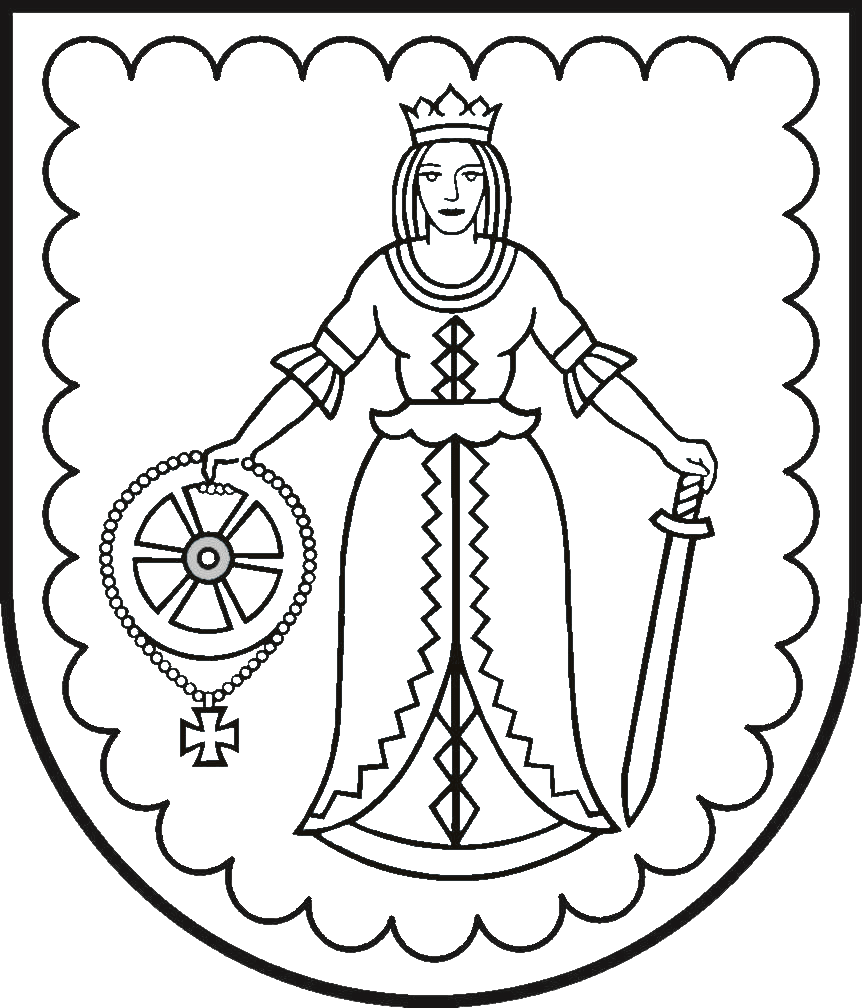 PIRMSSKOLAS IZGLĪTĪBAS IESTĀDE „BITĪTE”__________________________________________________________________________IZM reģ. nr. 4101903272, adrese Parka iela 22, Kuldīga, Kuldīgas nov., LV – 3301, tālr.63320467,   e-pasts bd.bitite@kuldiga.lv, www.bitite.kuldiga.lv  APSTIPRINĀTI Ar Kuldīgas novada pašvaldības pirmsskolas izglītības iestādes “Bitīte” 2023. gada 30.augustaRīkojumu Nr.BITĪTE/1.21/23/29 Iekšējie noteikumiKuldīga Izdots saskaņā ar Vispārējās izglītības likuma 9.pantu (Saeima, 10.06.1999.) un MK noteikumiem Nr.716 “Par pirmsskolas izglītības vadlīnijām un pirmsskolas programmu paraugiem” (21.11.2018.) Izglītojamo mācību sasniegumu vērtēšanas kārtība.Vispārīgie jautājumi1.Izglītojamo zināšanu un sasniegumu vienota vērtēšanas kārtība tiek izdota saskaņā ar Izglītības likumu (Saeima 29.10.1998. likums), Vispārējās izglītības likumu (Saeima 10.06.1999. likums), un „Noteikumi par pirmsskolas izglītības vadlīnijām un pirmsskolas izglītības programmu paraugiem” (21.11.2018.)2.Izglītojamo mācību sasniegumu vērtēšanas kārtība (turpmāk-kārtība) nosaka vienotu pieeju Kuldīgas novada pašvaldības PII “Bitīte” izglītojamo mācību sasniegumu vērtēšanai. Kārtība ir saistoša pedagogiem un izglītojamiem iestādē.3.Ar vērtēšanas kārtību jāiepazīstina visi Kuldīgas novada pašvaldības PII “Bitīte” “pedagogi, izglītojamie un viņu vecāki. Kārtība ir kā informatīvs dokuments izglītojamo vecākiem.II. Izglītojamo zināšanu un sasniegumu vērtēšanas mērķis un uzdevumiMērķis: Caur novērojumiem par bērna darbību vai darba gala rezultātu, nodrošināt mācību procesā efektīvu atgriezenisko saiti, uzlabojot mācīšanos un mācīšanu.Uzdevumi: 2.1.Konstatēt katra izglītojamā sasniegumus, ievērojot Pirmsskolas izglītības vadlīnijas prasības, izglītojamo vajadzības, intereses, temperamentu un veselību.2.2.Dot iespēju izglītojamiem apliecināt zināšanas, prasmes un iemaņas visiem izziņas un mācību sasniegumu līmeņiem atbilstošos uzdevumos, nodrošinot adekvātu un objektīvu vērtējumu.2.3.Veikt nepieciešamo mācību procesa korekciju izglītojamo mācību sasniegumu uzlabošanai.       2.4.Motivēt izglītojamos pilnveidot savus mācību sasniegumus. 2.5.Izvērtēt katra izglītojamā mācību sasniegumu dinamiku.       2.6.Sekmēt izglītojamā līdzatbildību par mācību rezultātiem, mācot veikt sava darba adekvātu pašvērtējumu. III. Izglītojamo mācību sasniegumu vērtēšanas plānošana un vadība 3.1.  Vadītājas vietnieks izglītības jomā:		3.1.1.  pārrauga vienotu izglītojamo mācību sasniegumu vērtēšanu atbilstoši noteikumiem par pirmsskolas izglītības vadlīnijām un pirmsskolas izglītības programmu paraugiem un vērtēšanas kārtībai; 		3.1..2.  ne retāk kā 2 reizes mācību gada semestrī pārbauda, kā tiek izdarīti ieraksti  par izglītojamo mācību sasniegumiem skolvadības sistēmā “E-klase”  (turpmāk E-klase);		3.1..3.  aktualizē informāciju par vērtēšanas kārtību izglītības iestādē.	3.2.  Pedagogi: 		3.2.1.  katra mācību gada sākumā iepazīstina izglītojamos un vecākus ar kārtību un prasībām  mācību jomās;3.2.2. nosaka mācību snieguma vērtēšanas metodiskos paņēmienus un vērtēšanas kritērijus, ievērojot mācību jomā noteiktos plānotos sasniedzamos rezultātus un vērtēšanas pamatprincipus;		 3.2.3. vērtēšanu veic ievērojot vērtēšanas pamatprincipus: 		- atklātības un skaidrības princips – bērnam ir zināmi un saprotami            formulēti plānotie sasniedzamie rezultāti un viņa snieguma vērtēšanas kritēriji;- metodiskās daudzveidības princips – mācību snieguma vērtēšanai izmanto dažādus vērtēšanas metodiskos paņēmienus (novērošana, jautājumi, klausīšanās, izglītojamo darbu vērtēšana);- sistēmiskuma princips – bērna snieguma vērtēšanas pamatā ir sistēma, kuru raksturo regulāru un pamatotu, noteiktā secībā veidotu darbību kopums;- iekļaujošais princips – vērtēšanu pielāgo ikviena bērna dažādajām mācīšanās vajadzībām;-  izaugsmes princips – mācību snieguma vērtēšanā, īpaši mācīšanās posma nobeigumā, tiek ņemta vērā individuālā mācību snieguma attīstība;		3.2.4. katru mēnesi veic bērnu vērtēšanu atbilstoši tēmas plānā paredzētajiem sasniedzamajiem rezultātiem, vērtēšanu veicot E-klasē, izvēloties sasniedzamajiem rezultātiem  atbilstošus vērtēšanas kritērijus,	            3.2.5. bērna sniegumu vērtē šādos apguves līmeņos:-  sācis apgūt ( S )– bērns ir uzsācis sasniedzamā rezultāta apguvi, bet viņam ir nepiecie- šams atbalsts un regulāri skolotāja apstiprinājumi uzdevuma izpildei;- turpina apgūt ( T ) – bērns plānoto sasniedzamo rezultātu ir apguvis daļēji, un tas nav noturīgs, dažkārt vēl nepieciešami atbalsta materiāli vai skolotāja pamudinājums;- apguvis ( A ) – bērns plānoto sasniedzamo rezultātu ir apguvis pilnībā, un tas ir noturīgs, spēj to lietot patstāvīgi pazīstamās un nepazīstamās situācijās; - apguvis padziļināti ( P )– bērns plānoto sasniedzamo rezultātu ir apguvis pilnībā, un tas ir noturīgs, spēj to lietot patstāvīgi daudzveidīgās situācijās un pamatot pielietoto stratēģiju izvēli.3.2.6. ikdienā skolotājs veic novērojumus vai   individuālus pierakstus par bērna iesaistīšanās līmeni  jēgpilnā mācīšanās un līdzdalības procesā.3.2.7 regulāri ( ne retāk kā reizi ceturksnī) pārrunā ar vecākiem izglītojamā sasniegumus.3.2.8. pirmsskolas izglītības satura apguves noslēgumā par izglītojamā sasniegumiem (zināšanām, prasmēm un attieksmēm atbilstoši plānotajiem rezultātiem) rakstiski informē viņa vecākus vai aizbildņus.		IV.   Izglītojamo mācību sasniegumu vērtēšanas īstenošana4.1.   Ievadvērtēšana - pedagoģiskā procesa sākumā ir diagnosticējoša,  tā nepieciešama skolotājam pedagoģiskā procesa plānošanā:      	- uzsākot jaunu mācību gadu;- pirms jauna temata, zināšanu un prasmju apguves .4.2.      Formatīvā vērtēšana notiek mācību procesā visas dienas garumā:4.2.1.vērtēšanu veic: novērojot,  jautājot, klausoties, analizējot bērnu darbus, - notiek mācīšanas, mācīšanās un audzināšanas laikā un tūlīt sniedzot atgriezenisko saiti par bērna darbošanos un iesaistīšanos skolotāja mērķtiecīgi piedāvātajās aktivitātēs, apgūtajām zināšanām un prasmēm.4.2.2.Vērtējumu bērnam izsaka mutvārdos, uzsverot pozitīvo un nozīmīgo viņa darbībā un sasniegumos. Skolotājs veic piezīmes par bērna sasniegumiem pēc izvirzītā mērķa un sasniedzamajiem rezultātiem vērtējumu lapā / e-klasē katras tēmas noslēgumā.4.3.Summatīvā vērtēšana pirmsskolas izglītības apguves nobeigumā novērtē bērna sasniegumus:4.3.1.vērtēšanu veic izmantojot bērnu portfolio un bērna darbības novērojumus, apgūtās caurviju prasmes, ieradumus un mācību jomu pamatprasmes.4.3.2.Pirmsskolas izglītības nobeigumā pedagogs novērtē un apraksta, kādi ir bērna sasniegumi attiecībā pret Pirmsskolas vadlīnijās noteiktajiem obligātā satura apguves plānotajiem rezultātiem. Pedagogs rakstiski par to informē vecākus vai bērna likumisko pārstāvi.	4.4. Plānu bērnu snieguma izvērtēšanai skatīt pielikums Nr.1.V. Noslēguma jautājumi 5.1. Kārtība  ir apspriesta Kuldīgas novada pašvaldības PII “Bitīte”  Pedagoģiskās padomes sēdē 2023.gada 30. augustā. 5.2.  Kārtība  stājas spēkā ar 2023.gada 1.septembri.5.3. Grozījumus kārtībā var ierosināt pedagogi, iestādes padome, iestādes administrācija. Izmaiņas apspriež izglītības iestādes vadības darba  grupa. Tos apstiprina izglītības iestādes vadītāja. Pielikums Nr.1Plāns bērnu snieguma izvērtēšanai		Vadītāja                                                                            L.Megne1.posms (1,5 - 3 g.)Ikdienā veic pedagoģiskos un psihoemocionālos vērojumus, tādejādi identificējot bērnu vajadzības, lai novērstu pedagoģiskos riskus agrīnā vecumā (tiek aizpildīta vērojuma karte septembrī, decembrī, maijā)Katru mēnesi veic bērnu vērtēšanu atbilstoši tēmas plānā paredzētajiem sasniedzamajiem rezultātiem, vērtēšanu veicot E-klasē, izvēloties sasniedzamajiem rezultātiem  atbilstošus vērtēšanas kritērijus.Oktobrī grupu pedagogu komandas tiekas “ pedagoģiskajās sapulcēs” runā par bērnu sasniegumiem un nepieciešamo atbalstu.Oktobrī sagatavo individuālos mācību plānus bērniem, kam nepieciešami atbalsta pasākumi mācību satura apguvē pēc 2019. gada 19.novembra MK Nr.556, 2.pielikumaJanvārī, februārī papildina individuālos mācību plānus bērniem, kam nepieciešami atbalsta pasākumi mācību satura apguvē pēc 2019. gada 19.novembra MK Nr.556, 2.pielikumaMaijā izvērtē individuālos mācību plānus bērniem, kam nepieciešami atbalsta pasākumi mācību satura apguvē pēc 2019. gada 19.novembra MK Nr.556, 2.pielikumaLīdz 31. maijam izvērtē bērnu sasniegumus un nosaka turpmāko atbalstu (vēstulītes vecākiem: es protu, es vēl mācos….)2.posms (3 – 5 g.)Ikdienā veic pedagoģiskos un  psihoemocionālos vērojumus (tiek aizpildīta vērojuma karte decembrī un maijā.) Katru mēnesi veic bērnu vērtēšanu atbilstoši tēmas plānā paredzētajiem sasniedzamajiem rezultātiem, vērtēšanu veicot E-klasē, izvēloties sasniedzamajiem rezultātiem  atbilstošus vērtēšanas kritērijus.Oktobrī grupu pedagogu komandas tiekas “ pedagoģiskajās sapulcēs” runā par bērnu sasniegumiem un nepieciešamo atbalstu.Oktobrī sagatavo individuālos mācību plānus bērniem, kam nepieciešami atbalsta pasākumi mācību satura apguvē pēc 2019. gada 19.novembra MK Nr.556, 2.pielikumaJanvārī, februārī papildina individuālos mācību plānus bērniem, kam nepieciešami atbalsta pasākumi mācību satura apguvē pēc 2019. gada 19.novembra MK Nr.556, 2.pielikumaMaijā izvērtē individuālos mācību plānus bērniem, kam nepieciešami atbalsta pasākumi mācību satura apguvē pēc 2019. gada 19.novembra MK Nr.556, 2.pielikumaLīdz 31. maijam izvērtē bērnu sasniegumus un nosaka turpmāko atbalstu.3.posms (5 – 7 g.)Ikdienā veic pedagoģiskos un psihoemocionālos vērojumus (tiek aizpildīta vērojuma karte decembrī un maijā)Katru mēnesi veic bērnu vērtēšanu atbilstoši tēmas plānā paredzētajiem sasniedzamajiem rezultātiem, vērtēšanu veicot E-klasē, izvēloties sasniedzamajiem rezultātiem  atbilstošus vērtēšanas kritērijus.Septembrī, oktobrī veic bērnu izvērtēšanu pēc pielikuma MK 2021.gada 29.jūnija noteikumiem Nr.453, izņemot bērnus, kam jau ir speciālās programmas.Oktobrī sagatavo individuālos mācību plānus bērniem, kam nepieciešami atbalsta pasākumi mācību satura apguvē pēc 2019. gada 19.novembra MK Nr.556, 2.pielikumaJanvārī, februārī papildina individuālos mācību plānus bērniem, kam nepieciešami atbalsta pasākumi mācību satura apguvē pēc 2019. gada 19.novembra MK Nr.556, 2.pielikumaMaijā izvērtē individuālos mācību plānus bērniem, kam nepieciešami atbalsta pasākumi mācību satura apguvē pēc 2019. gada 19.novembra MK Nr.556, 2.pielikumaMaijā sagatavo sekmju izrakstu (izdruku no e-klases) un pievieno piezīmes par bērna sasniegumiem vai nepieciešamo atbalstu ( bērniem, kuri uzsāks mācības 1. klasē).